Madame, Monsieur,L’association « Le COUP de POUCE des PARENTS » des écoles Joliot Curie et Jean Jaurès de Quévenorganise son 8ème Troc et Puces le dimanche 30 avril 2017dans la salle « Les ARCS » à QUEVEN.Notre association créée fin 2009 a pour but de financer les activités pédagogiques des enfants des écoles : Maternelle Joliot-Curie et Primaire Jean-Jaurès.La PrésidenteHélène GoasduffDe 8h30 à 18h00Salle « Les ARCS » à QUEVEN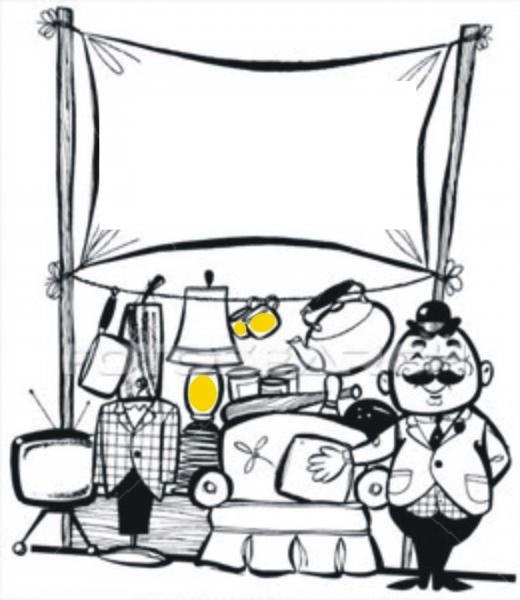 Entrée 1 € / Gratuit pour les enfants – de 16 ansOrganisé par l’association« Le Coup de Pouce des Parents »des écoles Joliot Curie et Jean Jaurès de QuévenRenseignements au 06 87 30 43 07Bulletin d’adhésion téléchargeable sur le site de la ville de QuévenREGLEMENT INTERIEUR(A conserver)Art.1 : Le troc et puces est destiné à promouvoir l’esprit de collection, à faciliter contacts et transactions entre collectionneurs. Art. 2 : Cette manifestation s’adresse aux particuliers, aux collectionneurs et aux associations régies par la loi 1901.Art.3 :   Les   enseignes à caractère politique, syndicale, religieux sont interdits sur les emplacements.Art.4 : L’organisateur se réserve le droit de refuser toute candidature susceptible de troubler l’ordre ou la moralité de la manifestation ainsi que tout étalage qui ne correspond pas à  l’esprit et au style de cette dernière.Art.5 : Les objets et collections déballées sont sous l’entière responsabilité du vendeur, tant en cas de casse, vol ou préjudice. Aucun remboursement ne sera fait par l’association. Art.6 : La vente d’armes (hors collection et démilitarisés), d’armes blanches et objets de propagande est formellement proscrit.Art.7 : Les transactions ne pourront se faire que dans les emplacements réservés.Art.8 : Le nombre d’emplacements est limité à 50.Art.9 : Les réservations et le règlement devront être effectués avant le 19 avril 2017.Art.10 : Les exposants seront reçus sur le lieu de la manifestation à partir de 6h30.Art.11 : Afin de ne pas perturber le déroulement de la manifestation, tout exposant arrivant en retard pourra se voir refuser l’accès après 8h30 et ceci sans remboursement   par l’organisation.Art.12 : Chaque exposant s’engage à respecter son emplacement délimité et à le nettoyer lors de son départ.Art.13 : Les emplacements sont réservés dans l’ordre d’arrivée des bulletins d’inscriptionaccompagnés  du règlement. Il ne sera dérogé à cette disposition que pour des problèmes de santé ou de handicap justifiés par un certificat médical joint à la réservation.Art.14 : Les exposants s’engagent à recevoir le public à partir de 8h30 et à ne pas remballer avant 17h30.BULLETIN D’INSCRIPTIONA RETOURNER dûment complété avant le mercredi 19 avril 2017 à l’adresse suivante :Le COUP de POUCE des PARENTSMme ALLIO MAGALI1, rue jean moulin56530 QUEVENTROC et PUCES organisé par l’association« Le Coup de Pouce des Parents » QUEVENle dimanche 30 avril 2017- de 8h30 à 18h00 dans la salle « LES ARCS » à QUEVENJoindre un chèque du montant, libellé à l’ordre « Le Coup de Pouce des Parents » 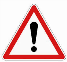 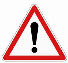 Nous vous rappelons que la réservation ne pourra pas être validée sans le règlementLe signataire reconnaît avoir pris connaissance du règlement détaillé du présent bulletin et déclare l’accepter sans réserveATTESTATION SUR L’HONNEUR (à compléter)Je soussigné(e), (Nom, Prénom)………………………………………………………………………………………………………………Né(e) le………………………………………………………………………à ……………………………………………………………………………… Domicilié(e) (adresse complète)……………………………………………………………………………………………………………… ……………………………………………………………………………………………………………………………………………………………………….Déclare sur l’honneur ne pas avoir participé à deux ventes au déballage dans l’année civile et que les marchandises proposées à la vente sont des objets personnels et usagés. Fait à……………………………………………………………………………………………………. Le………………………………………………………….. SIGNATURE                                                                                                                    Imprimé par nos soinsNom :  Prénom :   Prénom : Association : Association : Adresse :  CP :  Ville :Ville :Tél :Mail : Mail : Nature de la pièce d’identité: transmette une copie avec le bulletin d’adhésion (Attention : Munissez-vous de cette pièce le jour de la manifestation)N° :N° :Délivrée par :  Date délivrance : Date délivrance : Tarif Emplacements : 2 mètres avec tables et chaises fournies 12 €Nombre de mètres ……………soit ………… €  (Multiple de 2 obligatoirement)